ПРОЕКТ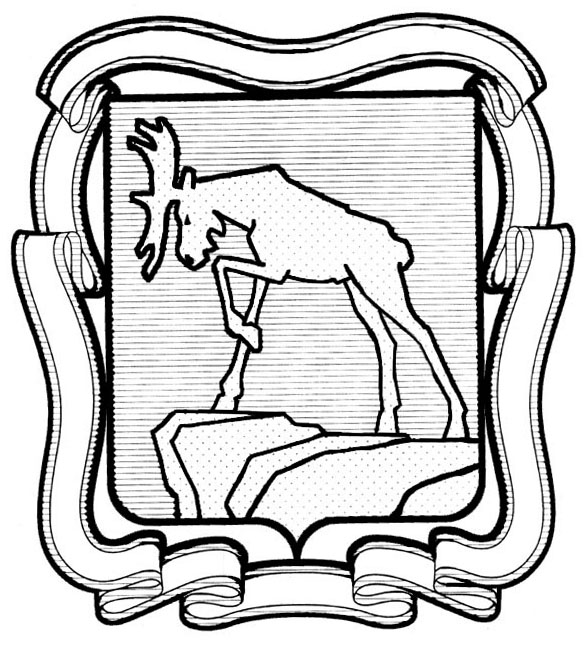 СОБРАНИЕ ДЕПУТАТОВ МИАССКОГО ГОРОДСКОГО ОКРУГАЧЕЛЯБИНСКАЯ ОБЛАСТЬСЕССИЯ СОБРАНИЯ ДЕПУТАТОВ  МИАССКОГОГОРОДСКОГО ОКРУГА ШЕСТОГО СОЗЫВАРЕШЕНИЕ №              От              2022 годаРассмотрев предложение Главы Миасского городского округа  Тонких Г. М. о внесении изменений и дополнений в решение Собрания депутатов Миасского городского округа от 14.12.2021 года № 3 «О бюджете Миасского городского округа на 2022 год  и на плановый период 2023 и 2024 годов», в соответствии с Бюджетным Кодексом РФ, положением «О бюджетном процессе в Миасском городском округе», руководствуясь Федеральным законом «Об общих принципах организации местного самоуправления в Российской Федерации» и Уставом Миасского городского округа, Собрание депутатов Миасского городского округа	РЕШАЕТ:	1. Внести в Решение Собрания депутатов Миасского городского округа от 14.12.2021 года № 3 «О бюджете Миасского городского округа на 2022 год  и на плановый период 2023 и 2024 годов»  следующие изменения: 	1) в подпункте 1 пункта 1 число  «7179143,3» заменить на «7411580,6», число «5257573,3» заменить на «5489188,8»; 	2) в подпункте 2  пункта 1 число «7277857,9» заменить на «7510295,2»; 	3) в подпункте 1 пункта 2 число «5792826,0» заменить на «5793726,2», число «3797607,2» заменить на «3798507,4»; 	4) в подпункте 2  пункта 2 число «5792826,0» заменить на «5793726,2»;	5) приложения 1, 2, 3, 4, 5 к названному выше Решению изложить в новой редакции согласно приложениям 1, 2, 3, 4, 5 к настоящему Решению соответственно.	2. Настоящее Решение вступает в силу с момента опубликования.	3. Контроль исполнения настоящего Решения возложить на постоянную комиссию по вопросам экономической и бюджетной политики.Председатель Собрания депутатов Миасского городского округа                                                                    Д.Г.ПроскуринГлава Миасского городского округа                                                                    Г.М.Тонких 